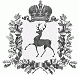 АДМИНИСТРАЦИЯ РАБОЧЕГО ПОСЁЛКА ШАРАНГАШАРАНГСКОГО МУНИЦИПАЛЬНОГО РАЙОНАНИЖЕГОРОДСКОЙ ОБЛАСТИПОСТАНОВЛЕНИЕот 21.06.2017							N 56О проведении  на территории рабочего поселка Шаранга Шарангского муниципального района Нижегородской области конкурса «Живет в Шаранге-Красота»        В целях повышения уровня благоустройства территории рабочего посёлка Шаранга Шарангского муниципального района Нижегородской области, создания благоприятных условий для инициативной совместной деятельности жителей, органов местного самоуправления и организаций, обслуживающих жилищный фонд,  выявления и распространения лучшего опыта с целью привлечения предприятий и жителей к мероприятиям по благоустройству и озеленению территории поселка, а также выявления и поощрения лучших по содержанию прилегающих к жилым домам территорий и мест общего пользования, администрация рабочего посёлка Шаранга Шарангского муниципального района Нижегородской области (далее – администрация р.п.Шаранга)   п о с т а н о в л я е т:         1. Объявить  конкурс «Живет в Шаранге-Красота»  с 20 июня 2017 года по 20 июля  2017 года.         2. Утвердить Положение о конкурсе «Живет в Шаранге-Красота» и состав конкурсной комиссии по проведению конкурса согласно приложениям. 3. Контроль за исполнением настоящего постановления оставляю за собой.Глава  администрации	С.В.КраевУтвержден постановлением администрации рабочего поселка Шаранга Шарангского муниципального районаНижегородской области от  21.06.2017 №56ПОЛОЖЕНИЕо проведение конкурса  «Живет в Шаранге-Красота»1. Общие положения1.1. Конкурс проводится  администрацией рабочего поселка Шаранга Шарангского муниципального района Нижегородской области.1.2. Конкурс проводится в целях создания и поддержания благоприятных условий проживания, быта и отдыха жителей поселения, направлен на широкое вовлечение в работы по благоустройству населения, коллективов предприятий и организаций, предпринимателей, активизацию деятельности служб жилищно-коммунального хозяйства.2. Цели конкурса2.1. Повышение заинтересованности и привлечение жителей поселка, предприятий, организаций и учреждений, независимо от форм собственности, предпринимателей к активной работе по улучшению внешнего благоустройства и озеленения территории поселка.2.2. Воспитание у жителей, особенно у молодежи, эстетического, бережного отношения к среде обитания. 2.3. Приведение в порядок улиц, дворов, территорий, прилегающим к предприятиям, учреждениям, организациям независимо от форм собственности и ведомственной принадлежности, находящихся на территории рабочего посёлка Шаранга.3. Задачи конкурса3.1. Комплексное благоустройство территории рабочего посёлка Шаранга.3.2. Формирование общественного мнения вокруг проблемы благоустройства посёлка, стимулов для ее разрешения.3.3. Воспитание бережного отношения и любви к поселку, создание условий для самодеятельности жителей в сфере благоустройства.4. Участники конкурса           В конкурсе могут принять участие:- предприятия всех форм собственности;- государственные и муниципальные предприятия и учреждения;- некоммерческие организации;- все желающие жители рабочего посёлка Шаранга.5. Сроки проведение конкурса  и подведение итогов5.1. Сроки проведения конкурса с  20 июня 2017 г. по 20 июля 2017 г.5.2. Заявки на участие в конкурсе принимаются до 20 июля 2017 года по телефону 8(83155)2-12-44  либо по адресу: Нижегородская область р.п.Шаранга ул.Ленина д.19.5.3. Итоги конкурса подводятся конкурсной комиссией с 20  июля 2017 года по 22 июля 2017 года.5.4. Награждение победителей состоится в июле 2017 года, на праздновании Дня посёлка. 5.5. Конкурсная комиссия оценивает выполнение условий конкурса с выездом на места.5.6. Победителями признаются участники, представившие на конкурс объекты, которые набрали наибольшее количество баллов. 5.7. Участники, победившие в конкурсе, награждаются Дипломами, Благодарственными письмами главы администрации р.п.Шаранга, денежным вознаграждением или ценными подарками.5.8. Комиссия при проведении итогов может рассматривать в рамках конкурса незаявленные объекты в случаях выявления имеющихся оригинальных, неповторимых творческих решений.6. Условия проведения конкурса6.1. Конкурс проводится по следующим номинациям:- «Лучшая территория бюджетного учреждения»;- «Лучшая территория предприятий различных форм собственности»;- «Дом образцового содержания»;-«Лучший цветник»;-«Лучшая территория молодой семьи»;-«Лучшая улица»;-«Лучший подъезд»;- «Приз гран при».7. Конкурсная комиссия7.1. Конкурсная комиссия состоит из 10 человек и формируется из специалистов администрации рабочего посёлка Шаранга , специалистов администрации Шарангского муниципального района, представителей организаций и предприятий, представителей Совета депутатов поселкового Совета рабочего посёлка Шаранга, жителей рабочего посёлка Шаранга.7.2. Решение Комиссии о подведении итогов конкурса считается правомерным, если в заседании принимали участие не менее 50% ее членов. 7.3. Решение принимается открытым голосованием по каждому претенденту на призовое место в каждой номинации простым большинством голосов. При равном количестве голосов голос председателя Комиссии является решающим. 7.4. Результаты конкурса оформляются протоколом, который подписывается членами Комиссии. Утвержден постановлением администрации рабочего поселка Шаранга Шарангского муниципального районаНижегородской области от  21.06.2017 №56Состав конкурсной комиссии  по проведению конкурса «Живет в Шаранге-Красота»Председатель комиссииКраев Сергей Валентиновичглава администрации р.п.ШарангаЧлены комиссииКудрявцева Ольга ЮрьевнаСоциальный педагог ШСШ,                          депутат поселкового Совета  р.п.Шаранга    (по согласованию)Члены комиссииДомрачева Ирина Витальевназаведующий отделом культуры (по согласованию)Члены комиссииИванова Татьяна ВасильевнаМастер участка  администрации р.п.ШарангаЧлены комиссииЕрмолина Надежда Леонидовнаглавный редактор  районной газеты «Знамя  победы»   (по согласованию)Члены комиссииДомрачев Павел Севастьяновичпочетный гражданин рабочего посёлка Шаранга (по согласованию)Члены комиссииМихеева Марина Васильевнадиректор ШСШ, глава местного самоуправления р.п.Шаранга  (по согласованию)Члены комиссииСигарева Ольга Михайловнаархитектор района (по согласованию) Члены комиссииКиселева Надежда ВитальевнаТВ «Новое телевидение истоки» (по согласованию)Члены комиссииБахтина Ольга Борисовнапреподаватель художественного отделения школы искусств (по согласованию)